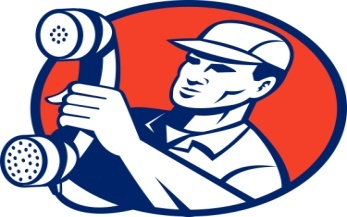 Invoice To:[NAME]
[ADDRESS LINE 1]
[ADDRESS LINE 2]
[CSZ]Receiver’s Signature: ____________________             Authority Signature: _____________________ITEM DESCRIPTIONPRICEQTYTOTALDescription 1$1$Description 2$1$Description 3$1$Description 4$1$	TOTAL	TOTAL$